Отчет по работе с детьми средней группыТема недели: «Рыбы»Эта тема вызвала у детей  интерес,  стала  для них познавательной и увлекательной, ведь загадочный и таинственный подводный мир очень красочен и ярок, но напрямую не доступен для изучения детьми. Дети узнали какие рыбы обитают в нашей местности, изучили строение рыб.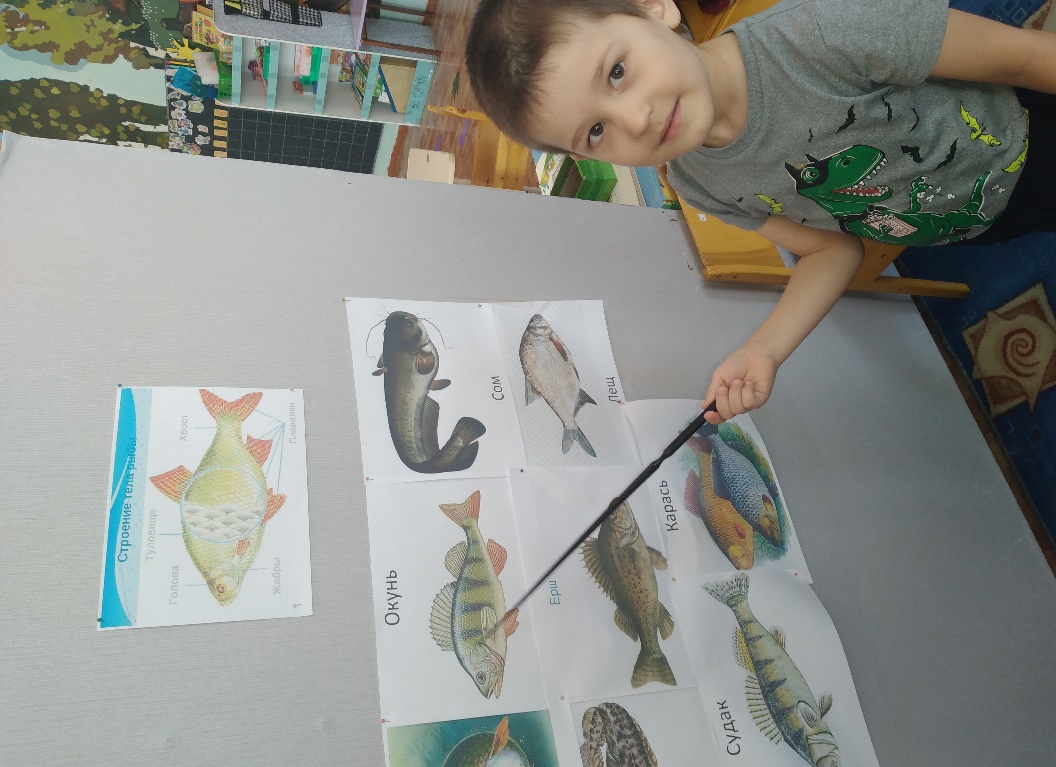 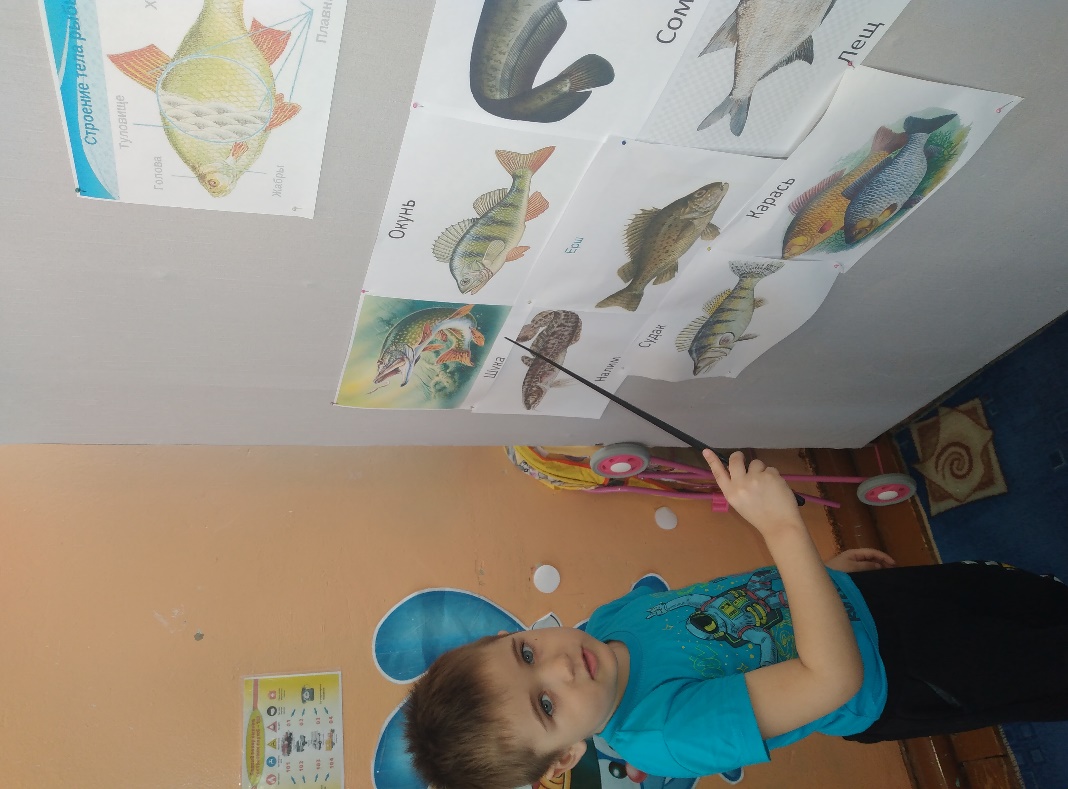 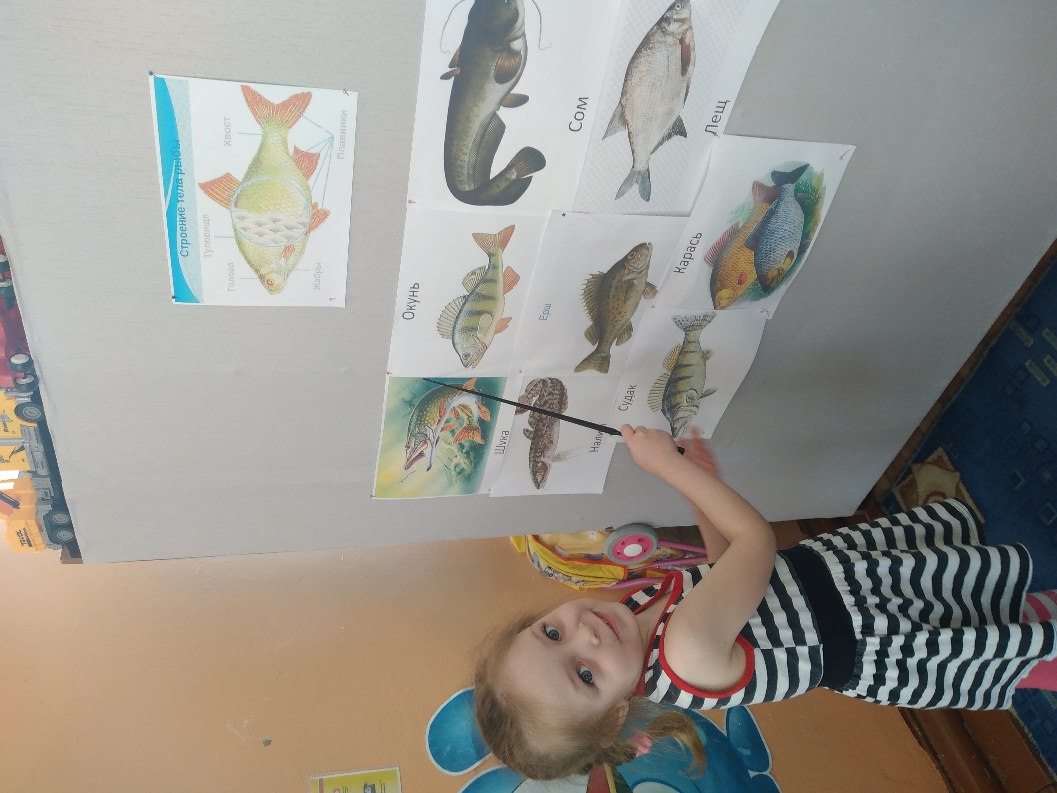 С помощью игры, узнали, как размножаются рыбы.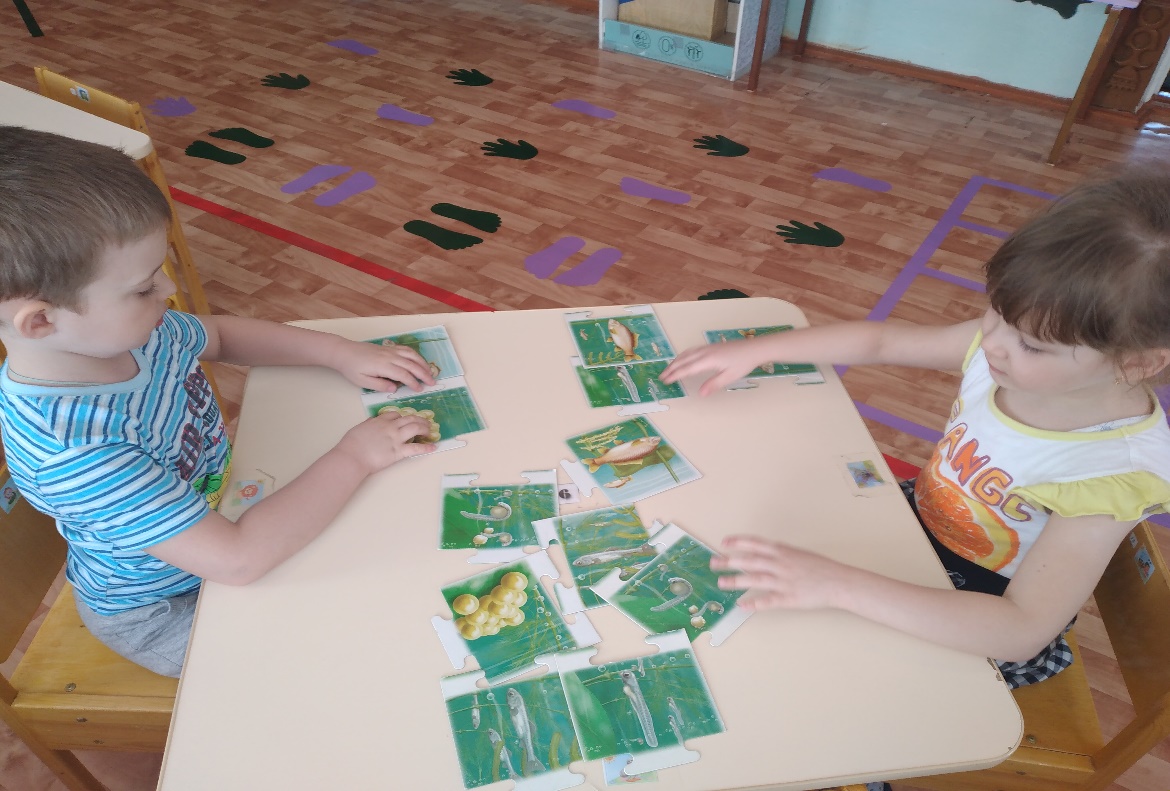 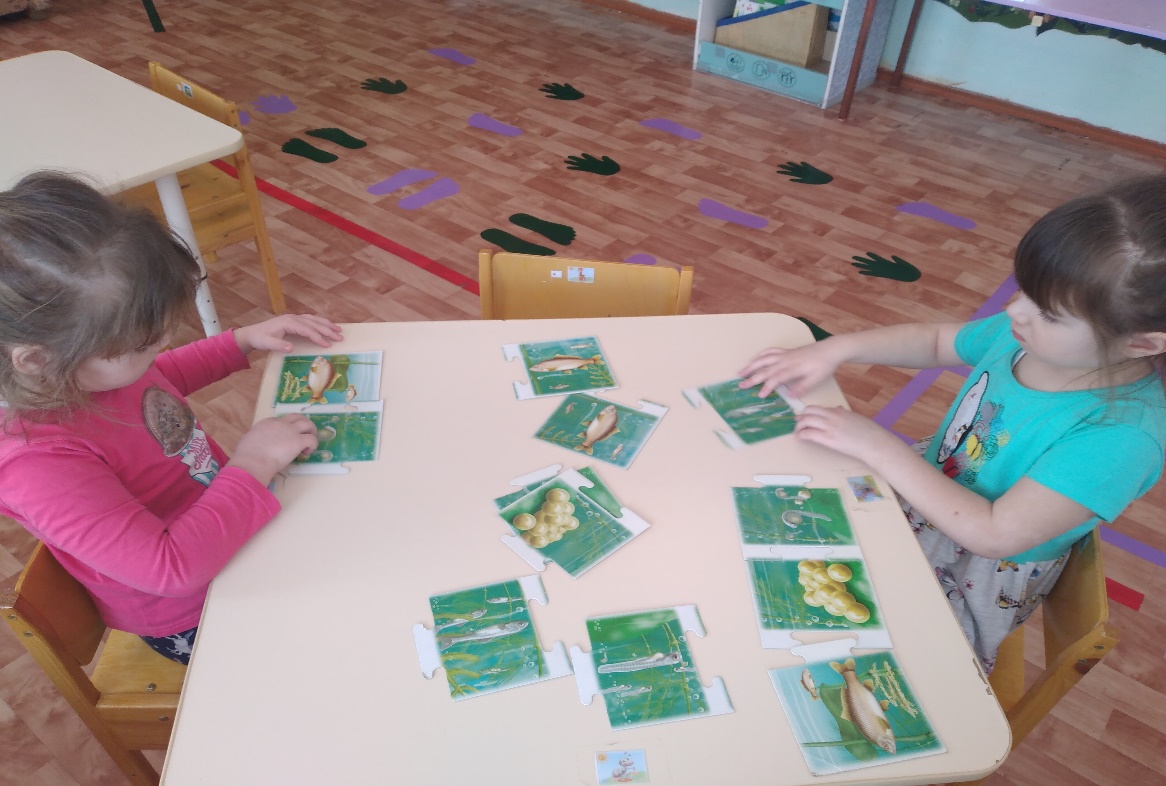 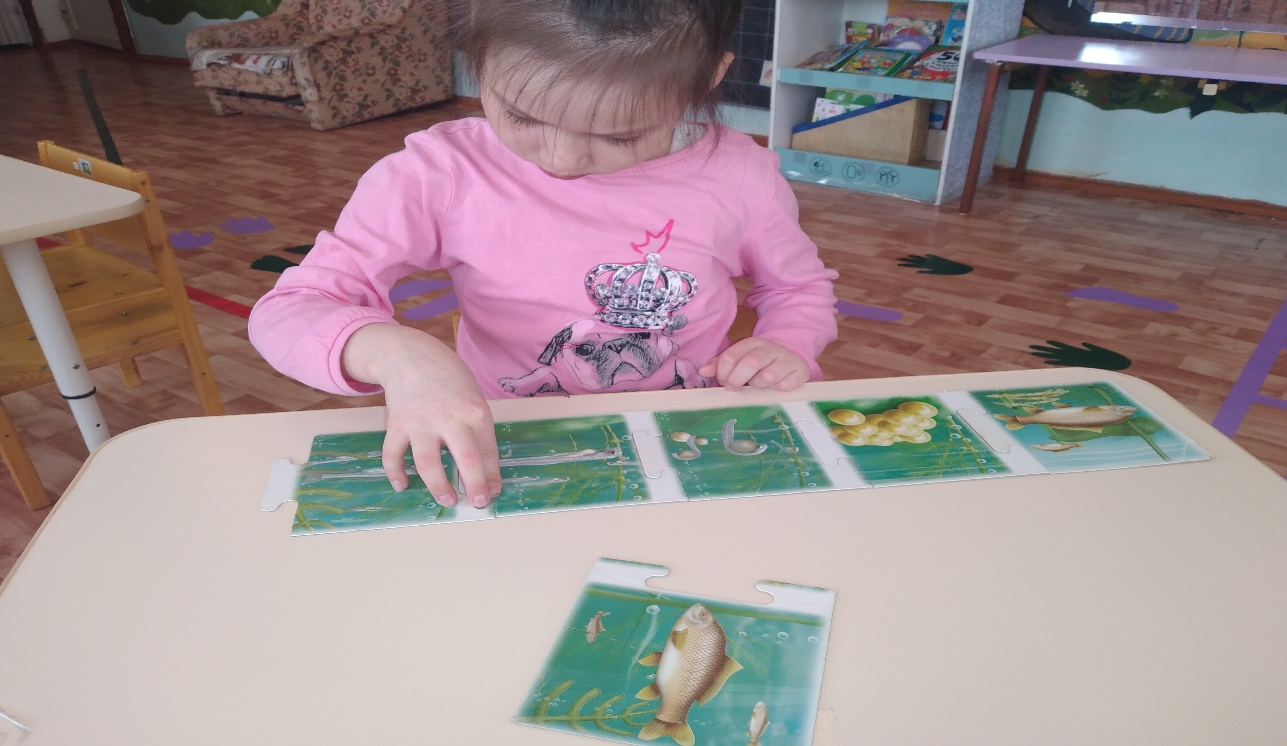 Из цветной бумаги получились замечательные рыбки для нашего аквариума.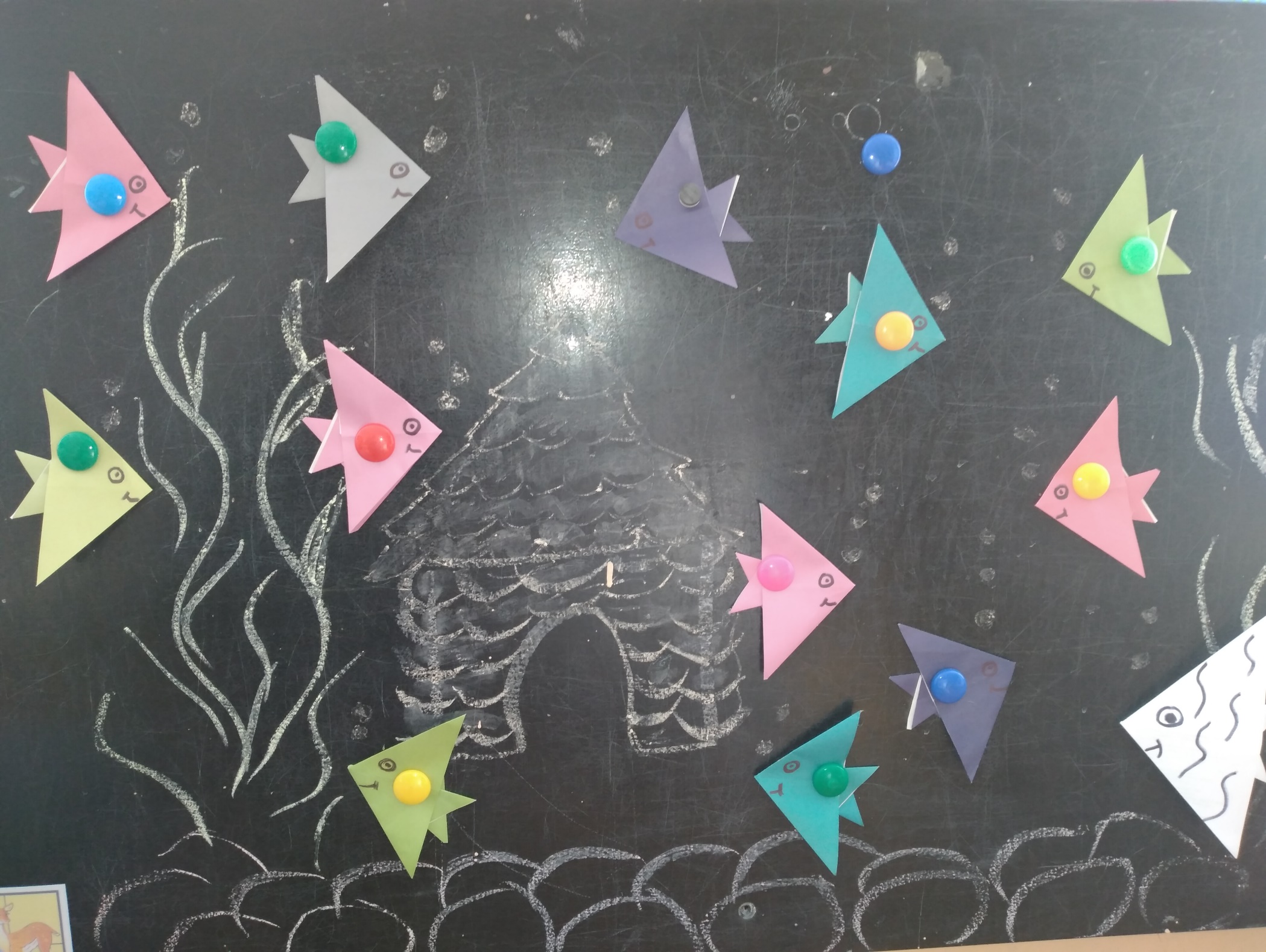 А еще, с помощью пластилина изготовили волшебных рыбок, которые будут исполнять желания деток.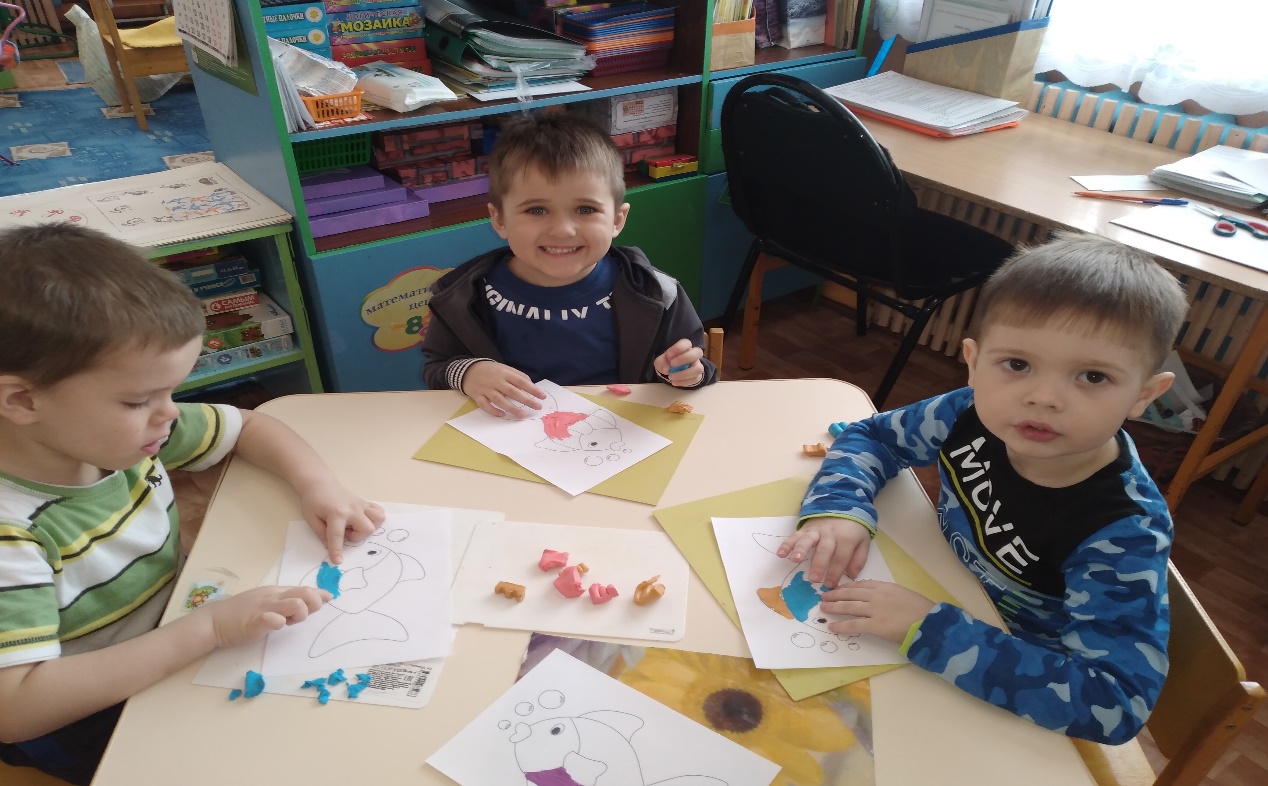 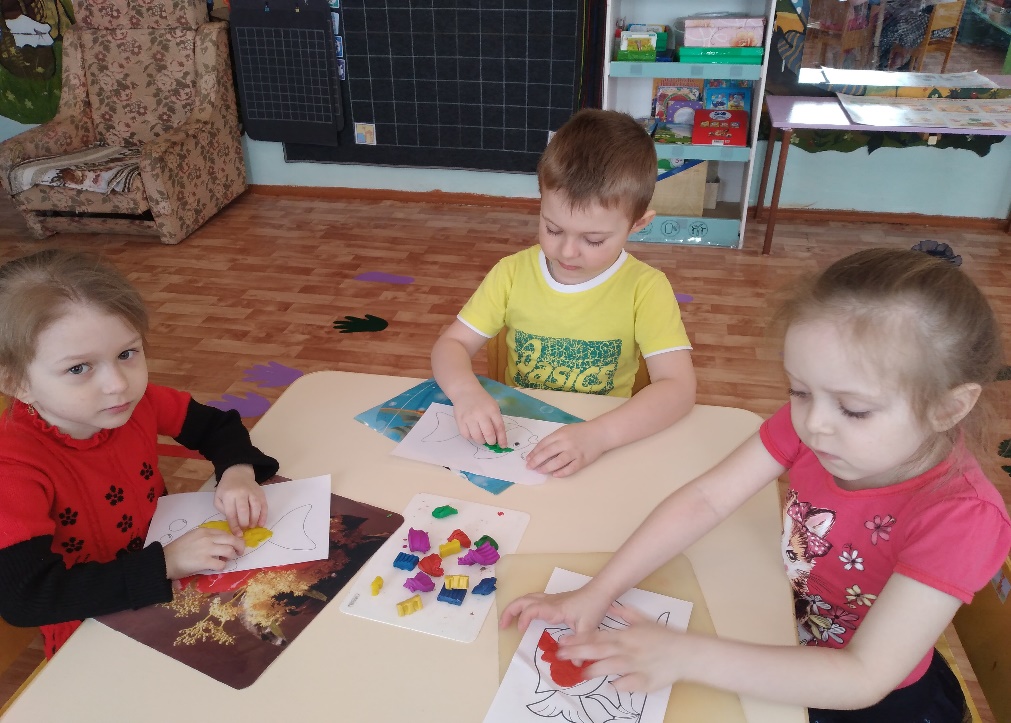 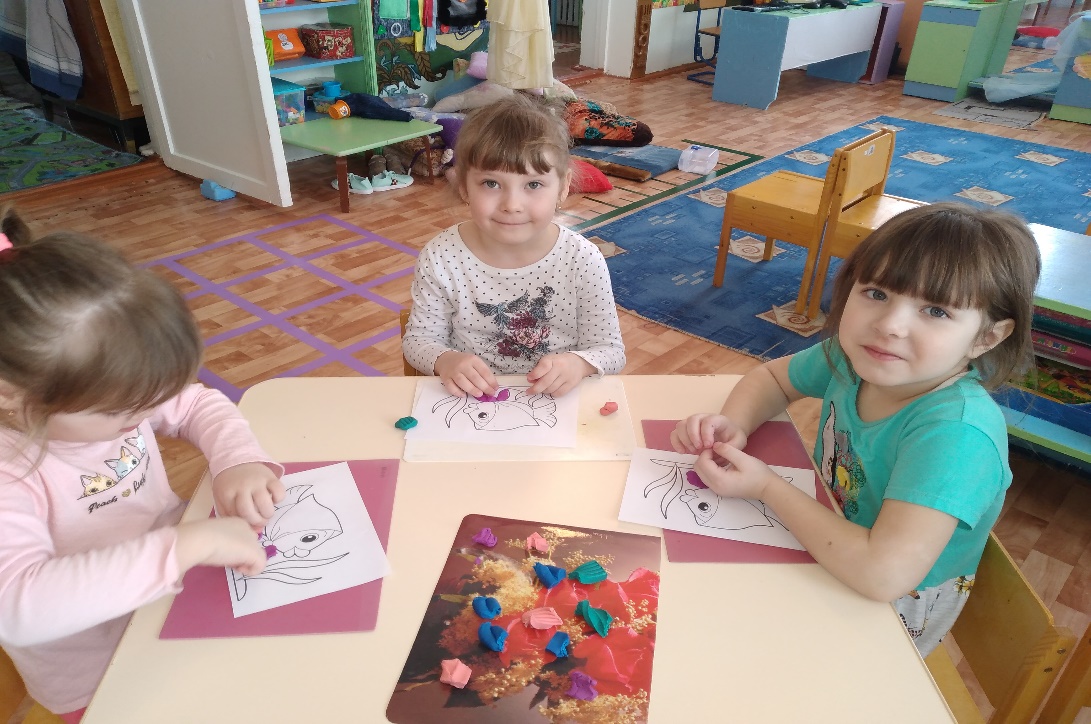 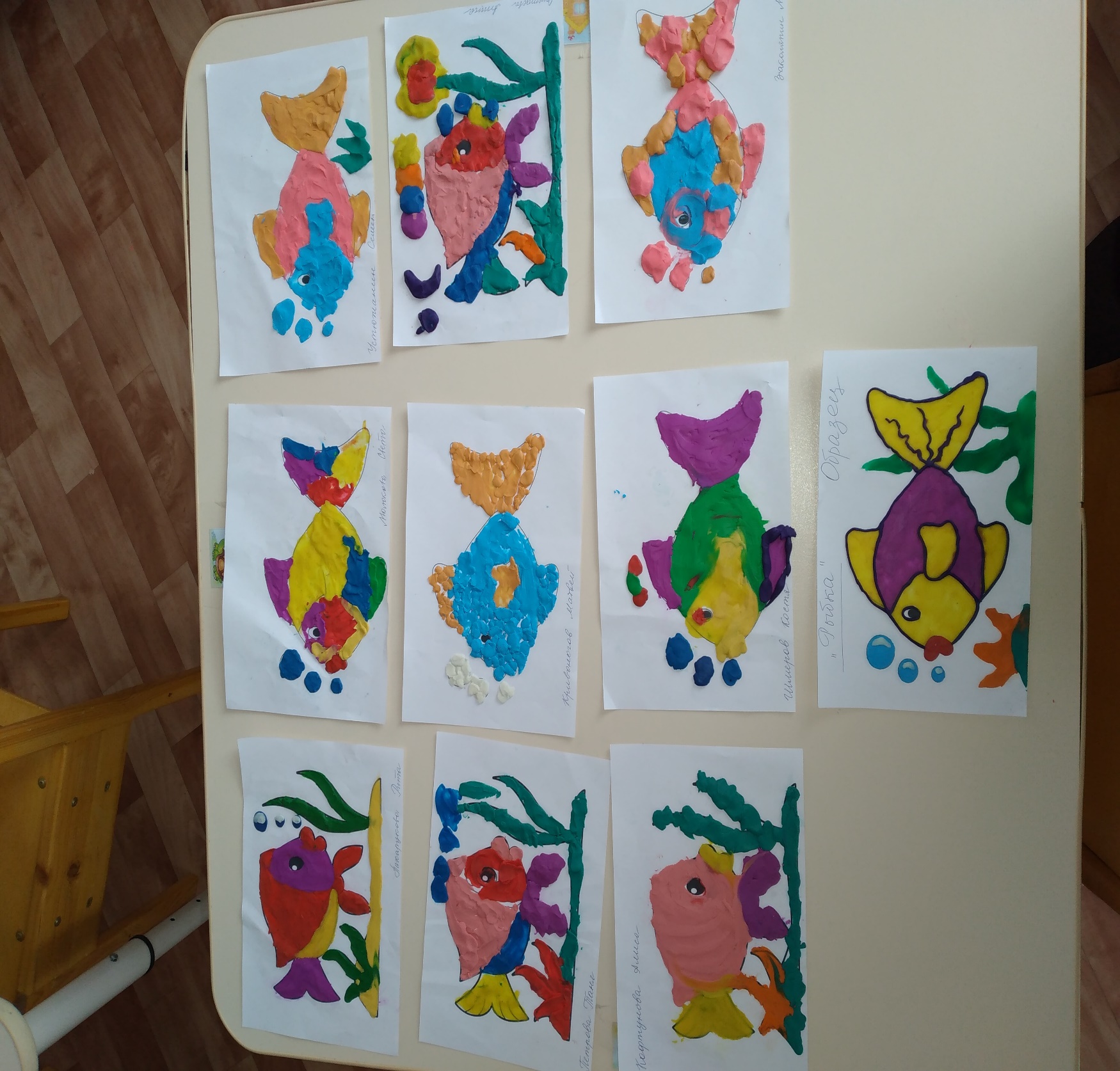 Вот так интересно и насыщенно прошла наша тематическая неделя.Воспитатель:Коначкова Елена Викторовна Речкина Маргарита СергеевнаМарт 2021г.